PROTOKÓŁ nr 3/ZK/2018/19Z posiedzenia Zarządu WKŁ „Trop” nr. 401 Wrocław w Trzebnicy w dniu 22.10.2018r.Na posiedzeniu zarządu zwołanym przez prezesa kol. Mariusza Skórę wzięły udział następujące osoby:Prezes — Mariusz SkóraŁowczy - Ryszard BlejderSkarbnik — Marcin WilkSekretarz — Mads SpeichertCzłonek zarządu — Małgorzata SzymańskaCzłonek zarządu — Marcin WilgaZaproszeni gospodarze obwodów i strażnicy łowieccy, uczestniczyli w części posiedzenia.Andrzej DulAndrzej CzocharaMaciej SkrzypekDariusz MalakMarcin JaworowskiKonrad SzawarynPorządek obrad posiedzenia zarządu WKŁ „Trop” nr. 3/2018/19 w dniu 22.10.18Hotel Trzebnica, godz. 17.00Zatwierdzeni protokołu posiedzenia zarządu w dniu 27.09.18Otworzenie ofert przetargowych na samochód SuzukiPodpisanie upoważnienia i pełnomocnictw podjętych na posiedzeniu w dniu 27.09.18Dyskusja i zatwierdzenie Uchwał i załączników od nr. 3/ZK/18/19 do 22/ZK/18/19Plan działalności koła – dyskusja, propozycje i zatwierdzenie.Bez gospodarki łowieckiej i kwaterySprawa wdrożenia EPI24, uprawnienia i instrukcjeSprawa terminów ostatecznego przekazania dokumentówInne sprawy:Umowa z G-Hunting na dwa polowania dewizowekol. Malak: rozliczenie kilometrowego oraz za dostarczone medaleprośby o zwolnienie z prac gosp.Pismo kol. A. Grzelakawydawanie upoważnień gościomzwrócone wnioski o odznaczenie (kol. J. Pląskiewicz i kol. S. Krawiec)zgłoszenia szkód – potrzeba aktualizacji rejestruTemat kompleksowej gospodarki łowieckiej:Opracowanie planu działalności łowiecko-gospodarczejRealizacja planu polowańSprawa prowadzących polowaniazagospodarowanie poletekochrona upraw przed szkodamiprocedury szacowania szkódurządzenia łowieckieInne sprawyAd. 1 Protokół i Uchwały WZC z dnia 27.09.18protokół nr. 2/ZK/2018/19 z posiedzenia Zarządu WKŁ „Trop” nr. 401 Wrocław w Trzebnicy z dnia 27.09.2018r. został zatwierdzony, 5 osób za (nieobecny kol. M. Wilga).Ad.2 Otworzenie ofert – na kupno SuzukiUchwała nr. 25. (6 za). Sprzedaż samochodu Suzuki. — dostarczono jedną ofertę na kwotę 400zł. Samochód sprzedano za 400zł koledze Edwardowi Łopuszyńskiemu. Skany dokumentów samochodu sekretarz wyśle do skarbnika w celu wystawienia faktury. Ad.3 Sprawy administracyjne i statutowe.Uchwała nr 3 podpisana. Dotyczy pełnomocnictwa dla M. Speicherta do zastępowania prezesa w razie jego nieobecności na posiedzeniu zarządu.Uchwała nr 4. Przegłosowana na poprzednim posiedzeniu nr. 2/ZK/18/19. (6 za) i podpisana. Dotyczy pełnomocnictwa dla prezesa do wykonywania czynności prawnych.Uchwała nr 5. Przegłosowana na poprzednim posiedzeniu nr. 2/ZK/18/19. (6 za) i podpisana. Dotyczy pełnomocnictwa dla skarbnika do wykonywania czynności prawnych.Uwaga kol. M. Wilka: Jarek Puchacz potrzebuje pełnomocnictwo do podpisywania dokumentów księgowych. Kol. Wilk prześle dane sekretarzowi do zredagowania pełnomocnictwa.Uchwała nr 6, przegłosowana (6 za). Zatwierdzono REGULAMIN PRACY ZARZĄDU, poprawiono godziny rozpoczynania właściwego posiedzenia zarządu na godz. 18.00 oraz nazewnictwo z „kandydaci” na „stażyści”.Uchwała nr 7, przegłosowano (6 za), Dotyczy obowiązku okazywania łbów samców zwierzyny płowej, oraz tusz zwierzyny branej na użytek własny. Dodano możliwość okazywania pozyskanej zwierzyny za pośrednictwem przesłanych zdjęć do łowczego.Uchwała nr 8, przegłosowana (6 za), Zatwierdzenie składu gospodarzy obwodów. Uwagi podczas dyskusji: zarząd przygotuje propozycję, jak rozliczać roboczodniówki, jak rozliczać transport w czasie polowań i jak rozliczać prace zlecone, itp.Uchwała nr 8a, przegłosowana (6 za). Dotyczy wyboru gospodarza obw. 134, obowiązki przejął kol. Andrzej CzocharaUchwała nr 9, przegłosowana (6 za).  Dotyczy zatwierdzenia stanu osobowego strażników łowieckich. Uwagi: nowy wydruk uchwały do podpisu.Uchwała nr 10, przegłosowana (6 za). Zatwierdzono stan osobowy kol. uprawnionych do szacowania szkód. Uwagi: Zarząd rozpatrzy potrzebę wysłania dodatkowo 3-4 osoby na kurs szacowania szkód.Uchwała nr 11, przegłosowana (6 za). Zatwierdzono treść KOMUNIKATU NR.1/ZK/18/19 Uwagi: Zmienić godz. rozpoczynania posiedzeń zarządu oraz uzupełnić pkt. XIV. Wdrukować na nowo, ogłosić na stronie internetowej.Uchwała nr 12, przegłosowana (6 za). Rezygnacja kol. M. Wyrwisza z członkostwa w WKŁ. „Trop”Uchwała nr 13, przegłosowano (4 za 2 się wstrzymały). Zarząd podjął uchwałę w sprawie rozliczenia się i zawarciem ugody z W. Jakuskiem.Uchwała nr 14, przegłosowano (6 za). Dotyczy obowiązku rejestracja w EPI danych osobowych myśliwych „innych”.Uchwała nr 15, wstrzymano się z rozpatrywaniem tej uchwały i głosowaniem. Sprawa dotyczy aktualizacji strony internetowej.Uchwała nr 16, przegłosowano (6 za). Zatwierdzenie uaktualnionego planu polowań w sezonie 2018/19.W czasie dyskusji poruszono następujące sprawy:Wszyscy gospodarze obwodów prześlą informacje do łowczego w terminie do 15.11.18 na temat: ile mają pasów zaporowych, jakiej wielkości, ile potrzebują paszy, aby można było oszacować koszty na resztę sezonu.Kiszonka i buraki potrzebna od zaraz,Ustalono konieczność rozliczania roboczodniówek do końca listopada 2018.Uchwała nr 17, przegłosowano (6 za). Zatwierdzono zakup nowego sprzętu dla łowczego (komputer, drukarka) oraz projektor.Decyzja co robimy ze starym sprzętem informatycznym (komputer, itd.), potrzebna uchwała o likwidacji starego sprzętu.Uchwała nr 18, przegłosowana (6 za). Zatwierdzono zakres obowiązków 4 członków zarządu (prezesa, skarbnika, łowczego i sekretarza). Zakresy obowiązków należy wydrukować i dać do podpisu odpowiednim członkom zarządu.Uwagi: Deklaracje podatkowe sekretarz przekazał skarbnikowi. Obowiązek prowadzenia deklaracji i składania sprawozdań we właściwych urzędach spoczywa na skarbniku koła.Dokumenty założycielskie firmy pozostają u sekretarza.Sprawy wysyłania wniosków o dopłaty Unijne podejmie się kol. Małgorzata Szymańska i będzie składała wnioski w imieniu koła.Pozostaje opracowanie zakresu obowiązków dla pozostałych dwojga członków zarządu.Uchwała nr. 19. Przegłosowano (6 za). Zatwierdzono zakres obowiązków dla gospodarzy obwodów. Zakresy obowiązków należy wydrukować i dać do podpisu gospodarzom. Uchwała nr. 20. Przegłosowano (6 za).  Dotyczy wydawanie i przedłużanie odstrzałów. Upoważnienia wydaje i przedłuża wyłącznie łowczy koła. Upoważnienia wydaje się na okres do 6 miesięcy.Uchwała nr. 21. Dotyczy aktualizacji planu działalności koła. Przegłosowano i uchwalono na poprzednim posiedzeniu zarządu koła nr.2/ZK/18/19. (6 za).  Dokonano korekty przewidzianych terminów realizacji.Uchwała nr. 22. Przegłosowano (6 za). Dotyczy wymiany zamków w „Gawrze” i wyznaczenia osób, posiadających klucze. Osoby te to: gospodarz „Gawry” i gospodarz obwodu.Uchwała nr.23. i 24. Przegłosowano (6 za). Zarząd przychyla się do prośby kol. S. Kaczmarskiego i K. Malinowskiego o zwolnienie z obowiązku odpracowania roboczodniówek.Uchwała nr.26. (za 6), zarząd przychyla się do prośby kol. Dariusza Malaka o wypłatę należnej kwoty za dostarczone medale łowieckie.Inne sprawy: Sekretarz wyśle ponaglenie do Gminy Jemielno w sprawie dostarczenia opału do Gawry zgodnie z zawartą umową.Zarząd dotychczas jeszcze nie podpisał POROZUMIENIA z ZO PZŁ dotyczącym użytkowania strzelnicy. Sekretarz skontaktuje się z ZO PZŁ.Szczegóły umowy z G-Hunting na dwa polowania komercyjne uzgodni prezes, łowczy i skarbnik.Sekretarz poinformował członków zarządu o piśmie kol. A. Grzelaka, który napisał, że nie może podjąć się obowiązku prowadzenia polowań zbiorowych w/g przewidzianego harmonogramu.Pozostaje sprawa ustalenia reguł wydawania upoważnień na polowania indywidualne gościom („innym”) myśliwym.Sekretarz poinformował członków zarządu, że w dniu 10.10.18 otrzymał od kol. T.Czyża zwrot wniosków o odznaczenia łowieckie dla kol. J. Pląskiewicza i kol. S. Krawca. ZO PZŁ we Wrocławiu zalecił uzupełnić dane, rozszerzyć wnioski opisowo, dodać załączniki. Na obecną chwilę termin składania wniosków jest przedawniony. Nowe wnioski należy złożyć w przyszłym roku.Kol. Dariusz Malak i kol. Tomasz Mądry zgłosili wolę przekazania nowej podwody na rzecz koła. Zarząd stwierdził, że członkowie honorowi koła zobowiązani są tylko do opłaty za obowiązkowe ubezpieczenie. Wynosi ono w tym roku 43 zł.Poruszona została sprawa wywiązywania się nowych członków koła z zobowiązań jakie na siebie przyjęli (wykonania ambon i inne usługi). Te sprawy zostaną omówione na następnym posiedzeniu.Poruszono sprawę zaległości wpłat składek członkowskich oraz rozliczeń z rolnikami. Sprawy finansowe zostaną omówione na następnym posiedzeniu zarządu.Następne posiedzenie zarządu odbędzie się 15.11.18. Sekretarz powiadomi o tej zmianie członków koła.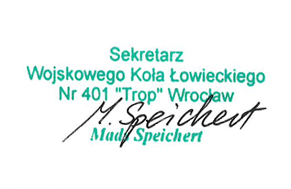 Sekretarz koła